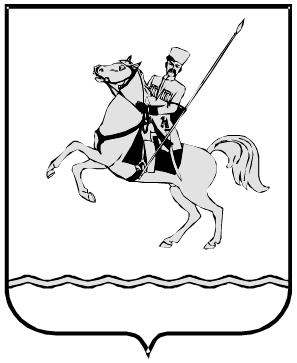 СОВЕТ МУНИЦИПАЛЬНОГО ОБРАЗОВАНИЯЛЕНИНГРАДСКИЙ РАЙОНРЕШЕНИЕот 28.09.2023                                                                                                         №  79станица ЛенинградскаяО согласовании передачи нежилых помещенийна праве безвозмездного пользованияв целях размещения муниципального казенного учреждения«Служба единого заказчика МО Ленинградский район»муниципального образования Ленинградский районРассмотрев и обсудив заявление директора муниципального казенного учреждения «Центр обеспечения деятельности органов местного самоуправления муниципального образования Ленинградский район» Комарова В.В. о предоставлении нежилых помещений в безвозмездное пользование, в соответствии с пунктом 3 части 1 и пунктом 3 части 3 статьи 17.1 Федерального закона от 26 июля 2006 г. № 135 - ФЗ «О защите конкуренции», руководствуясь Уставом муниципального образования Ленинградский район, пунктом 6 главы 6 Положения о порядке управления и распоряжения муниципальной собственностью муниципального образования Ленинградский район, утвержденным решением Совета муниципального образования Ленинградский район от 3 сентября 2013 г. № 55, Совет муниципального образования Ленинградский район  р е ш и л:Дать согласие муниципальному казенному учреждению «Центр обеспечения деятельности органов местного самоуправления муниципального образования Ленинградский район» на передачу в безвозмездное пользование нежилое помещение (номер на поэтажном плане 24) в здании литер А на втором этаже, площадью 9,7 (девять целых и семь десятых) кв.м., расположенном по адресу Краснодарский край, Ленинградский район, ст. Ленинградская, ул. Чернышевского, 181, для размещения сотрудников муниципального казенного учреждения «Служба единого заказчика МО Ленинградский район» муниципального образования Ленинградский район на срок 5 (пять) лет.2. Отделу имущественных отношений администрации муниципального образования Ленинградский район (Тоцкая Р.Г.) и муниципальному казенному учреждению «Центр обеспечения деятельности органов местного самоуправления муниципального образования Ленинградский район» (Комаров В.В.) осуществить юридические действия по передаче муниципального имущества (нежилых помещений) на праве безвозмездного пользования муниципальному казенному учреждению «Служба единого заказчика МО Ленинградский район» муниципального образования Ленинградский район.3. Контроль за выполнением настоящего решения возложить на комиссию Совета муниципального образования Ленинградский район по вопросам экономики, бюджета, налогам и имущественным отношениям (Владимиров О.Н.).4. Настоящее решение вступает в силу со дня его подписания.Председатель Советамуниципального образования   Ленинградский район                                                                             И.А. Горелко